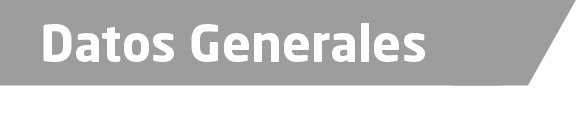 Nombre Ernesto Fernando Juárez RechyGrado de Escolaridad Maestro en DerechoCédula Profesional (Licenciatura) 1858890Cédula profesional (Maestría) 7375470Teléfono de Oficina 01 278 732 6068Datos GeneralesFormación Académica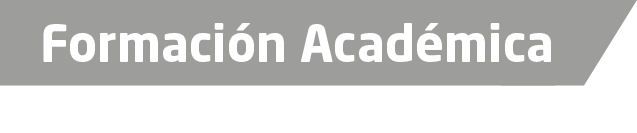 1974-1977Licenciado en Derecho, Universidad Veracruzana (UV).2003-2005Maestro en Derecho Penal, Universidad de Puebla, (UNIPUEBLA).1997-1998Diplomado en “Competencias docentes”, UV.1998Diplomado en “Capacitación metodológica para asesores”, UV.Trayectoria Profesional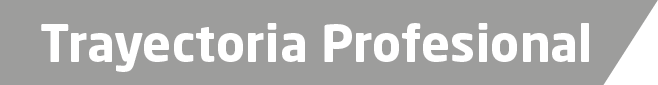 De 1989 a la fechaDiversos cargos en la Fiscalía General del Estado.1993 a la fechaCatedrático por asignatura de la UV.1978 a 1989Desempeñó diversos cargos en el Tribunal Superior de Justicia. de Conocimiento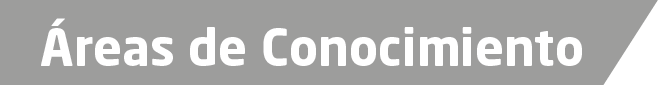 Derecho PenalDerecho CivilJuicio de AmparoDerecho MercantilDerecho Romano